27. Januar 2024Auskunftsersuchen zur KGS in NiederradDer Ortsbeirat 5 bittet den Magistrat um Auskunft zur KGS in Niederrad.Wie sieht die weitere Planung für die KGS in Niederrad aus?Wie lange ist mit der Auslagerung der Oberstufe nach Sachsenhausen zu rechnen?Wann ist Baustart für die Oberstufe in Niederrad?Begründung:Über Presseberichterstattung wurde bekannt gegeben, dass die Oberstufe der KGS in Niederrad mit einer Auslagerung nach Sachsenhausen starten muss. Der Ortsbeirat ist an den konkreten Plänen für die Oberstufe in Niederrad interessiert. Dr. Jan Binger		 					Dr. Jan BingerAgnetha Sammet							Martin-Benedikt Schäfer(Antragsteller)							(Fraktionsvorsitzende)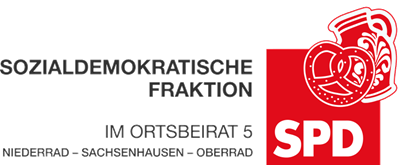 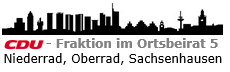 